ЯМАЛО-НЕНЕЦКИЙ АВТОНОМНЫЙ ОКРУГЗАКОНО ГОСУДАРСТВЕННОЙ ПОДДЕРЖКЕ МОЛОДЕЖНЫХ И ДЕТСКИХОБЩЕСТВЕННЫХ ОБЪЕДИНЕНИЙ В ЯМАЛО-НЕНЕЦКОМ АВТОНОМНОМ ОКРУГЕПринят Законодательным СобраниемЯмало-Ненецкого автономного округа21 декабря 2023 годаСтатья 1. Предмет регулирования настоящего Закона1. Настоящий Закон регулирует отношения, возникающие в связи с установлением и осуществлением органами государственной власти Ямало-Ненецкого автономного округа (далее - автономный округ) мер государственной поддержки межрегиональных, региональных и местных молодежных и детских общественных объединений в автономном округе (далее - молодежные и детские объединения).Под государственной поддержкой молодежных и детских объединений понимается совокупность мер, принимаемых органами государственной власти автономного округа в соответствии с федеральным законодательством и законодательством автономного округа в сфере молодежной политики в целях создания и обеспечения правовых, экономических и организационных условий деятельности таких объединений, направленной на социальное становление, развитие, самореализацию детей и молодежи в общественной жизни, а также в целях охраны и защиты их прав.2. Действие настоящего Закона не распространяется на:1) молодежные и детские коммерческие организации;2) молодежные и детские религиозные организации;3) молодежные и студенческие объединения, являющиеся профессиональными союзами;4) молодежные и детские объединения, учреждаемые либо создаваемые политическими партиями.Статья 2. Правовое регулирование отношений по государственной поддержке молодежных и детских объединенийПравовое регулирование отношений по государственной поддержке молодежных и детских объединений осуществляется в соответствии с Федеральным законом от 28 июня 1995 года N 98-ФЗ "О государственной поддержке молодежных и детских общественных объединений" (далее - Федеральный закон "О государственной поддержке молодежных и детских общественных объединений"), а также другими федеральными законами и иными нормативными правовыми актами Российской Федерации, Уставом (Основным законом) автономного округа, настоящим Законом и иными нормативными правовыми актами автономного округа.Статья 3. Принципы государственной поддержки молодежных и детских объединений1. Государственная поддержка молодежных и детских объединений осуществляется в соответствии с принципами:1) приоритета общих гуманистических и патриотических ценностей в деятельности молодежных и детских объединений;2) равенства прав на государственную поддержку молодежных и детских объединений, отвечающих условиям настоящего Закона;3) признания самостоятельности молодежных и детских объединений и их права на участие в определении мер государственной поддержки.2. Меры государственной поддержки молодежных и детских объединений не могут быть использованы органами государственной власти автономного округа и их должностными лицами против законных интересов молодежных и детских объединений, а также в целях изменения характера их деятельности.Статья 4. Полномочия органов государственной власти автономного округа по государственной поддержке молодежных и детских объединений1. К полномочиям Законодательного Собрания автономного округа по государственной поддержке молодежных и детских объединений относятся:1) осуществление законодательного регулирования отношений, связанных с государственной поддержкой молодежных и детских объединений;2) осуществление наряду с другими уполномоченными на то органами контроля за соблюдением и исполнением законов автономного округа, регулирующих отношения, связанные с государственной поддержкой молодежных и детских объединений, исполнением государственных программ (подпрограмм) автономного округа, содержащих мероприятия, направленные на государственную поддержку молодежных и детских объединений в автономном округе, с учетом национальных и региональных социально-экономических, экологических, культурных и иных особенностей;3) иные полномочия по государственной поддержке молодежных и детских объединений в соответствии с федеральным законодательством и законами автономного округа.2. К полномочиям Правительства автономного округа по государственной поддержке молодежных и детских объединений относятся:1) утверждение государственных программ (подпрограмм) автономного округа, содержащих мероприятия, направленные на государственную поддержку молодежных и детских объединений в автономном округе, с учетом национальных и региональных социально-экономических, экологических, культурных и иных особенностей;2) определение перечня мер государственной поддержки молодежных и детских объединений;3) утверждение порядка проведения конкурса проектов (программ) молодежных и детских объединений для предоставления мер государственной поддержки молодежным и детским объединениям;4) определение уполномоченного исполнительного органа автономного округа, обеспечивающего реализацию молодежной политики, осуществляющего исполнительно-распорядительную деятельность в сфере молодежной политики (далее - уполномоченный орган);5) иные полномочия по государственной поддержке молодежных и детских объединений в соответствии с федеральным законодательством и законодательством автономного округа.3. К полномочиям иных исполнительных органов автономного округа по государственной поддержке молодежных и детских объединений относятся:1) участие в осуществлении мер государственной поддержки молодежных и детских объединений в пределах компетенции;2) принятие в пределах компетенции приказов, имеющих нормативный правовой характер, регулирующих отношения по государственной поддержке молодежных и детских объединений;3) иные полномочия по государственной поддержке молодежных и детских объединений в соответствии с федеральным законодательством и законодательством автономного округа.Статья 5. Молодежные и детские объединения, являющиеся объектами государственной поддержки1. Государственная поддержка может оказываться зарегистрированным в установленном порядке:1) межрегиональным, региональным и местным молодежным общественным объединениям граждан в возрасте до 35 лет включительно, объединившихся на основе общности интересов;2) межрегиональным, региональным и местным детским общественным объединениям граждан в возрасте до 18 лет и совершеннолетних граждан, объединившихся для осуществления совместной деятельности.2. Государственная поддержка молодежных и детских объединений осуществляется при соблюдении ими следующих условий:1) молодежное или детское объединение является юридическим лицом и действует не менее одного года с момента его государственной регистрации;2) молодежное или детское объединение осуществляет свою деятельность на постоянной основе.3. Объединение молодежного или детского объединения в ассоциацию (союз) с другими молодежными или детскими объединениями при сохранении им организационной самостоятельности не может служить основанием для исключения его из числа объектов государственной поддержки.Статья 6. Права молодежных и детских объединений1. Молодежные и детские объединения имеют право:1) вносить в органы государственной власти автономного округа предложения по совершенствованию молодежной политики по вопросам, затрагивающим интересы детей и молодежи, в том числе по изменению законов автономного округа и иных нормативных правовых актов автономного округа;2) участвовать в подготовке и обсуждении проектов государственных программ (подпрограмм) автономного округа в сфере молодежной политики, а также в их реализации.2. Представители молодежных и детских объединений участвуют в заседаниях органов государственной власти автономного округа при принятии решений по вопросам, затрагивающим интересы детей и молодежи, в соответствии с федеральным законодательством и законодательством автономного округа.Статья 7. Информационное обеспечение и подготовка (переподготовка) кадров молодежных и детских объединений1. Органы государственной власти автономного округа в пределах своей компетенции осуществляют информирование молодежных и детских объединений о проводимых мероприятиях в сфере молодежной политики.2. Организация работы по подготовке (переподготовке) кадров молодежных и детских объединений, оказание им методической и консультативной поддержки осуществляется уполномоченным органом.Статья 8. Государственная поддержка проектов (программ) молодежных и детских объединений1. Государственная поддержка молодежных и детских объединений, указанных в статье 5 настоящего Закона, осуществляется с учетом национальных и региональных социально-экономических, экологических, культурных и иных особенностей.2. Решение о государственной поддержке проектов (программ) молодежных и детских объединений принимается в соответствии с порядком проведения конкурса проектов (программ) молодежных и детских объединений для предоставления мер государственной поддержки молодежным и детским объединениям.3. Проект (программа) молодежного или детского объединения, участвующий в конкурсе проектов (программ) молодежных и детских объединений, должен отражать цель, основные задачи, содержание и план реализации, финансовые, материальные, кадровые ресурсы и организационные возможности этого объединения по реализации проекта (программы).Статья 9. Региональный реестр молодежных и детских объединений, пользующихся государственной поддержкой1. Уполномоченный орган ведет региональный реестр молодежных и детских объединений, пользующихся государственной поддержкой (далее - реестр молодежных и детских объединений).Реестр молодежных и детских объединений ведется с целью получения информации о молодежных и детских объединениях, осуществляющих свою деятельность на территории автономного округа, для эффективного взаимодействия указанных объединений с органами государственной власти автономного округа и органами местного самоуправления муниципальных образований в автономном округе, организациями и гражданами, а также предоставления мер государственной поддержки молодежным и детским объединениям и последующего контроля их эффективности.Порядок ведения реестра молодежных и детских объединений утверждается приказом уполномоченного органа, имеющим нормативный правовой характер.2. Включение молодежных и детских объединений в реестр молодежных и детских объединений осуществляется бесплатно.3. Объединение, включенное в реестр молодежных и детских объединений, подтверждает свое соответствие условиям, предусмотренным частью 2 статьи 5 настоящего Закона, один раз в год в соответствии с порядком ведения реестра молодежных и детских объединений.4. В реестр молодежных и детских объединений включаются следующие сведения:1) полное наименование, сокращенное наименование (при наличии), адрес (местонахождение) постоянно действующего руководящего органа;2) государственный регистрационный номер записи о государственной регистрации (основной государственный регистрационный номер);3) идентификационный номер налогоплательщика;4) код причины постановки на учет в налоговом органе;5) регистрационный номер, присвоенный территориальным органом Фонда пенсионного и социального страхования Российской Федерации;6) цель создания и деятельности в соответствии с уставом;7) информация о видах деятельности;8) дата включения в реестр молодежных и детских объединений;9) дата и основание исключения из реестра молодежных и детских объединений.5. Объединение, включенное в реестр молодежных и детских объединений, подлежит исключению из указанного реестра на основании:1) письменного заявления молодежного или детского объединения;2) непредставления в уполномоченный орган молодежным или детским объединением, включенным в реестр молодежных и детских объединений, один раз в год в установленный срок документов, подтверждающих соответствие молодежного или детского объединения условиям, предусмотренным частью 2 статьи 5 настоящего Закона.6. Информация, содержащаяся в реестре молодежных и детских объединений, является общедоступной и предоставляется в соответствии с Федеральным законом от 09 февраля 2009 года N 8-ФЗ "Об обеспечении доступа к информации о деятельности государственных органов и органов местного самоуправления".Сведения из реестра молодежных и детских объединений размещаются на официальном сайте уполномоченного органа в информационно-телекоммуникационной сети "Интернет" в соответствии с федеральным законодательством и законодательством автономного округа.Статья 10. Реализация прав молодежных и детских объединенийПрава молодежных и детских объединений реализуются молодежными и детскими объединениями непосредственно либо через уполномоченных ими представителей в соответствии с законодательством Российской Федерации.Статья 11. Ответственность должностных лиц органов государственной власти за несоблюдение положений настоящего ЗаконаДолжностные лица органов государственной власти автономного округа несут ответственность за несоблюдение положений настоящего Закона в соответствии с законодательством Российской Федерации.Статья 12. Вступление в силу настоящего ЗаконаНастоящий Закон вступает в силу по истечении десяти дней после дня его официального опубликования.ГубернаторЯмало-Ненецкого автономного округаД.А.АРТЮХОВг. Салехард22 декабря 2023 годаN 111-ЗАО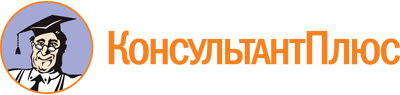 Закон ЯНАО от 22.12.2023 N 111-ЗАО
"О государственной поддержке молодежных и детских общественных объединений в Ямало-Ненецком автономном округе"
(принят Законодательным Собранием Ямало-Ненецкого автономного округа 21.12.2023)Документ предоставлен КонсультантПлюс

www.consultant.ru

Дата сохранения: 11.06.2024
 22 декабря 2023 годаN 111-ЗАО